Буллинг (от английского bullying) — агрессивное преследование одного из членов коллектива со стороны другого, но также часто группы лиц, не обязательно из одного формального или признаваемого другими коллектива. Травлю организует один (лидер), иногда с сообщниками, а большинство остаются свидетелями. При травле жертва оказывается не в состоянии защитить себя от нападок, таким образом, травля отличается от конфликта, где силы сторон примерно равны.Виды буллинга:- физический – непосредственные физические действия в отношении жертвы (толчки, пинки, побои, сексуальные домогательства);- вербальный – угрозы, оскорбления, насмешки, унижение;- социально-психологический – буллинг, направленный на социальное исключение или изоляцию (сплетни, слухи, игнорирование, бойкот, манипуляции);- экономический – вымогательство или прямой отбор денег, вещей, порча одежды;- кибербуллинг или интернет буллинг – травля в интернете через социальные сети, электронную почту.Кибербуллинг предполагает распространение слухов и ложной информации, взлом личных страниц, отправку негативных сообщений и комментариев. Является самым молодым и самым опасным видом буллинга, поскольку от него сложно защититься и найти источники, откуда исходит угроза. Появилось такое понятие как буллицид – с Если ребёнок стал жертвой, но не говорит об этом напрямую, как распознать, что ваш ребёнок подвергается насилию в школе? 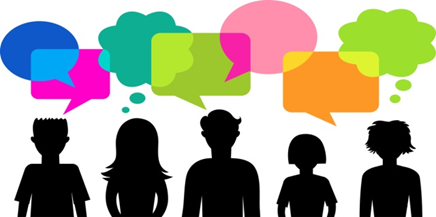 Тревожными звоночками также станут изменения в поведении ребенка:потеря аппетита, нарушение сна, депрессия, беспричинные слёзы и эмоциональные всплески, отказ ходить в школу, снижение успеваемости, резкое ухудшение состояния здоровья;отсутствие друзей и рассказов о них. Симптомом может быть и то, что ребёнок не ходит ни к кому в гости и не приглашает домой никого, у него часто пропадают вещи и деньги, которые он якобы теряет;бесконечные синяки, царапины, порезы, вывихи и прочие физические свидетельства, испачканная и порванная одежда.Если вам кажется, что с ребёнком что-то происходит, а сам он на контакт не идет, и справиться с ситуацией в одиночку вы не можете, стоит обратиться за помощью к психологу — пока без ребёнка, самому. Профессионал поможет выработать стратегию поведения в конкретной ситуации, обратит внимание на то, что, возможно, вы не замечали.Как вести себя родителям, если ваш ребёнок - жертва буллинга?Заручитесь поддержкой классного руководителя и педагогов. Объясните им положение вещей и попытайтесь добраться до сути конфликта: возможно, учителям известно гораздо больше, чем вам, и они помогут пролить свет на природу и характер конфликта.Пообщайтесь с родителями обидчика. Делать это лучше всего тет-а-тет, не вынося на всеобщее обозрение: так шансы усугубить ситуацию значительно снижаются. Чтобы не быть голословным, соберите доказательства травли: диктофонные записи реальных угроз и оскорблений, скриншоты, подтверждающие кибербуллинг (посты, SMS, распечатки звонков, сообщения в социальных сетях), свидетельства одноклассников, друзей - в ход можно пустить всё, любую мелочь, если только это поможет защитить ребёнка.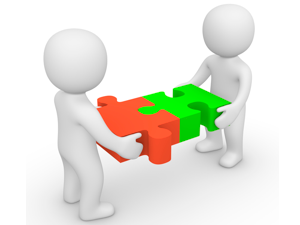 Если же есть реальная угроза жизни, здоровью или благополучию, то вместе со всеми собранными доказательствами нужно направиться к директору школы. Если на этом уровне разрешить конфликт не удастся - в правоохранительные органы по месту жительства.Формируйте буферную зону. Помогите ребёнку укреплять уже имеющиеся связи и строить новые, заводить друзей, которые могли бы прийти ему на помощь в беде, встать на его сторону или хотя бы сообщить учителям и взрослым о том, что происходит в раздевалке, на школьном дворе или в туалете. Приглашайте в гости одноклассников ребёнка, устраивайте тематические вечеринки, праздники и мероприятия, предлагайте сыну/дочери записаться в ту же секцию, что и его друзья — общие интересы сблизят их ещё больше и помогут найти новых знакомых.Если ситуация зашла слишком далеко и не помогают ни разговоры с родителями обидчика, ни другие методы — переводите своего ребёнка в другую школу. Безусловно, это стресс, однако гораздо меньший, чем ежедневная травля и унижения. Но постарайтесь облечь это в какую-нибудь отвлечённую форму, например, скажите, что смена школы связана с уникальной учебной программой и сильными учителями — таким образом, ребёнок не будет чувствовать себя побеждённым и вынужденным спасаться бегством от проблем, а наоборот — способным, талантливым и умным, переходящим в школу для одарённых детей.Возможно, вашему ребёнку понадобится курс занятий с психологом, чтобы минимизировать последствия школьного буллинга и научиться новым стратегиям поведения.       МОГАУДПО «ИРОиПКПК»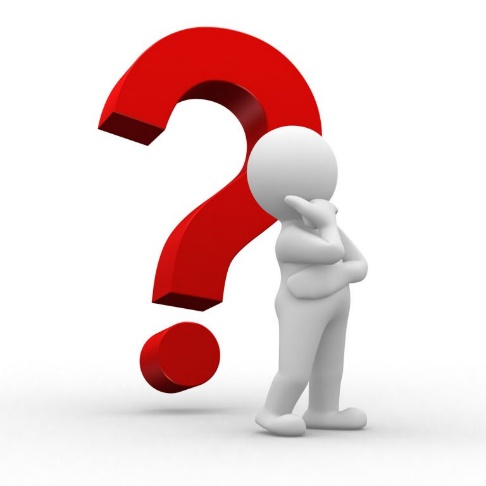 Магадан 2022 г.